 31.08.2021							  		№		- ОДПро  організацію роботи з охоронипраці, безпеки життєдіяльності в Пришибському ліцеї  у 2021/2022 навчальному роціНа виконання законів України «Про охорону праці», «Про освіту», згідно з Положенням про організацію роботи праці учасників освітнього процесу в установах і закладах освіти затвердженого наказом Міністерства освіти і науки України від 26.12.2017  № 1669 (зі змінами), Постанови Головного державного санітарного лікаря України від 25.08.2021 № 8 «Про затвердження протиепідемічних заходів у закладах дошкільної освіти на період карантину у зв’язку з поширенням коронавірусної хвороби (COVID-19)», Постанови Головного державного санітарного лікаря України від 26.08.2021 № 9 «Про затвердження протиепідемічних заходів у закладах освіти на період карантину у зв’язку поширенням коронавірусної хвороби (COVID-19)»,  з метою вдосконалення роботи з охорони праці, безпеки життєдіяльності, попередження нещасних випадків у   Пришибському  ліцеїНАКАЗУЮ:1. Створити безпечні умови навчально-виховного процесу згідно з чинним законодавством, міжгалузевими і галузевими нормативами, інструктивними та іншими документами з охорони праці.1.2. Створити у  Пришибському  ліцеї  комісію з охорони праці та призначити відповідальних за організацію роботи з охорони праці, безпеки життєдіяльності та визначити їх функціональні обов’язки (наказ).1.3. Вживати заходи щодо приведення інженерно-технічних комунікацій, устаткування, обладнання у відповідність до чинних стандартів, правил, норм з охорони паці.1.4. При укладанні колективного договору (угоди) передбачити розділ і додатки з охорони праці та забезпечити його виконання.1.5. Організувати роботу комісії з перевірки готовності навчального закладу до нового навчального року та до роботи в осінньо-зимовий період.1.6. Забезпечити виконання законодавчих, нормативних актів, наказів, рішень, розпоряджень, інструктивних матеріалів з питань охорони праці Міністерства освіти і науки України, відділу освіти, розпоряджень ДСНС, інспекції з охорони праці.1.7. Розглядати питання дотримання правил охорони праці, безпеки життєдіяльності на нарадах, зборах трудового колективу, проводити звітування з питань профілактики травматизму, виконання заходів розділу з охорони праці колективного договору, видання наказів з цих питань.1.8. Організувати профілактичну роботу щодо попередження травматизму та зниження захворюваності серед учасників навчально-виховного процесу.1.9. Організувати роботу з розробки програми вступного інструктажу та забезпечення проведення усіх видів інструктажів: з охорони праці - відповідно до Положення про організацію роботи з охорони праці та безпеки життєдіяльності учасників освітнього процесу в установах і закладах освіти від 26.12.2017 № 16691.10. Організувати роботу щодо розроблення та періодичного перегляду інструкцій з охорони праці для працівників, інструкцій з безпеки життєдіяльності для учнів, здійснювати перегляд цих інструкцій та затвердження їх один раз на 5 років 1.11. Контролювати проведення адміністративно-громадського контролю з питань охорони праці.1.12. Проводити організацію навчання з питань охорони праці учасників навчально-виховного процесу один раз на 3 роки з наступною перевіркою знань відповідно до чинного законодавства і даного наказу, з новопризначеними працівниками та з питань безпеки життєдіяльності для учнів, вихованців.1.13. Забезпечити виконання організаційно-технічних заходів упровадження державної системи стандартів безпеки праці, проведення атестації робочих місць за умовами праці.1.14 Організовувати проведення профілактичних медичних оглядів для працівників. 1.15. Контролювати виконання робіт, які негативно впливають на учасників навчально-виховного процесу та стан довкілля.1.16. Терміново повідомляти відділ освіти (протягом 1 години) та батьків постраждалого про нещасний випадок, який трапився з вихованцем, учнем, працівником під час навчально-виховного процесу, на виробництві та вживати усіх необхідних заходів щодо усунення причин, що призвели до нещасного випадку.1.17. Організовувати розслідування нещасних випадків з учасниками навчально-виховного процесу відповідно до чинних документів; проводити аналіз причин травмування та розробку заходів щодо попередження травматизму (наказ, пояснювальні записки, копія медичної довідки, акт огляду місця події, акт про нещасний випадок).1.18. Проводити вступні інструктажі з охорони праці для новопризначених працівників з реєстрацією у журналі встановленого зразка.1.19. Забезпечувати здорові та безпечні умови навчально-виховного процесу.1.20. Організовувати роботу пожежно-технічної комісії (наказ).1.21. Проводити аналіз стану роботи з охорони праці, безпеки життєдіяльності (наказ за підсумками року).1.22. Контролювати організацію чергування педагогічних працівників під час перерв та в місцях масового перебування учасників навчально-виховного процесу.1.23. Проводити збори трудового колективу щодо виконання працівниками їх посадових обов'язків з охорони праці, безпеки життєдіяльності щорічно.2.1. Покласти відповідальність на заступника директора з навчально-виховної роботи Бекіш Н.В.  за:2.1.1. Організацію та контроль виконання завідувачами кабінетів, лабораторій тощо заходів щодо створення здорових і безпечних умов навчально-виховного процесу.2.1.2. Забезпечення виконання вимог державних і галузевих нормативних документів з питань охорони праці під час навчально-виховного процесу.2.1.3. Організацію проведення обстежень навчальних кабінетів, майстерень, лабораторій, спортивних залів, майданчиків та складання актів – дозволів на їх роботу.2.1.4. Здійснення контролю за безпечним станом навчального обладнання, приладів, хімічних реактивів, навчально-наочних приладів тощо, що використовуються під час навчально-виховного процесу відповідно до чинних типових переліків і норм.2.1.5. Здійснення контролю спільно з постійно діючою комісією з охорони праці за введення в експлуатацію нових реконструйованих навчальних приміщень, обладнання.2.1.6. Організацію проведення (один раз на три роки) навчання і перевірки знань працівників навчального закладу з охорони праці.2.1.7. Організацію проведення інструктажів з питань охорони праці учасників навчально-виховного процесу та інструктажів з безпеки життєдіяльності для учнів.2.1.8. Розробку і періодичний перегляд інструкцій з охорони праці для працівників навчального закладу та з безпеки життєдіяльності для вихованців, учнів.2.1.9.  Розробку розділу з охорони  праці колективного договору.2.1.10. Дотримання працівниками  посадових інструкцій у частині забезпечення охорони праці.2.1.11. Організацію та проведення адміністративно-громадського контролю за станом охорони праці.2.1.12. Своєчасне розслідування нещасних випадків під час навчально-виховного процесу, згідно нормативних документів; проведення аналізу обставин, за яких вони виникли.2.1.13. Здійснення спільно з медичними працівником медико-педагогічного контролю під час занять з фізичного виховання.2.2. Покласти відповідальність на заступника директора з навчально-виховної роботи Білодід Н.І. за:2.2.1. Організацію необхідних заходів щодо створення безпечних і нешкідливих умов, виконання санітарно-гігієнічних норм і вимог з охорони праці під час проведення позакласних і позашкільних заходів.2.2.2. Контроль та надання методичної допомоги керівникам клубів, гуртків, спортивних секцій, під час проведення походів, змагань, екскурсій, керівникам пришкільних таборів з питань створення безпечних і нешкідливих умов праці і відпочинку вихованців, учнів, контроль профілактикою та виконанням заходів щодо запобігання травматизму.2.2.3. Проведення навчання та інструктажів з охорони праці з керівниками гуртків, секцій, з класоводами, класними керівниками, з учителями та іншими особами, які залучені до організації позакласної, позашкільної роботи.2.2.4. Організацію профілактичної роботи серед вихованців, учнів з безпеки життєдіяльності під час навчально-виховного процесу.2.2.5. Термінове повідомлення адміністрації навчального закладу  про кожний нещасний випадок, що трапився з учасником навчально-виховного процесу під час проведення позакласних, позашкільних заходів, організацію, при потребі, надання потерпілому першої долікарської допомоги, участь у розслідуванні та здійсненні заходів щодо усунення причин, що призвели до нещасного випадку.2.2.6. Організувати роботу дружини юних пожежників та юних інспекторів руху з числа  учнів закладу.2.2.7. Організувати участь у районних змаганнях та КВК з правил дорожнього руху та пожежної безпеки .2.3. Покласти відповідальність на завідуючого господарством  Симоненко Н.М.  за:2.3.1. Експлуатацію і догляд будівель, споруд і територій відповідно до чинних законодавчих, нормативно-правових актів з охорони праці; здійснювати контроль за будівельними та ремонтними роботами відповідно до будівельних норм і правил.2.3.2. Дотримання вимог правил охорони праці під час експлуатації виробничого, енергетичного, вентиляційного обладнання, машин, механізмів, що працюють під тиском.2.3.3. Дотримання норм переміщення вантажів, санітарно-гігієнічного стану побутових, допоміжних приміщень, територій відповідно до чинних нормативно-правових актів.2.3.4. Забезпечення навчальних приміщень, лабораторій, кабінетів, господарських і культурно-побутових підрозділів навчальних закладів обладнанням та інвентарем відповідно до вимог правил і норм з охорони праці.2.3.5. Забезпечення працівників спецодягом, спецвзуттям та іншими засобами індивідуального захисту, організацію періодичного випробування діелектричних засобів захисту, а також облік, зберігання, видачу, прання, сушку, дезінфекцію та ремонт спецодягу.2.3.6. Організацію проведення відповідно до чинних нормативно-правових актів замірів опору ізоляції електроустановок та електропроводки, заземлювальних пристроїв, періодичні випробування і огляди вантажопідйомних машин і механізмів, пристроїв для нагрівання води, посудин, що працюють під тиском, аналізи повітря на вміст пилу, газів і парів шкідливих речовин, вимірювання освітленості, шуму і вібрацій, радіаційний контроль у приміщеннях навчального закладу.2.3.7. Організацію з відповідними органами навчання персоналу, що обслуговує електричні установки та інші агрегати і механізми підвищеної небезпеки.2.3.8. Зберігання на складах легкозаймистих і горючих рідин, обладнання, сировини, матеріалів відповідно до правил і норм з охорони праці.2.3.9. Розробку і періодичний перегляд інструкцій з охорони праці під час виконання конкретних господарських робіт.2.3.10. Проведення інструктажів з охорони праці, забезпечення навчання з питань охорони праці в адміністративно-господарських підрозділах.2.3.11. Участь у проведенні адміністративно-громадського контролю за станом охорони праці.2.3.12. Участь у розробці окремого розділу з охорони праці колективного договору.2.3.13. Термінове повідомлення керівника навчального закладу про нещасні випадки, що сталися з працівниками адміністративно-господарських підрозділів, організацію надання потерпілому першої до лікарської допомоги.2.4. Покласти відповідальність на завідувача кабінетом, лабораторією, майстернею за:2.4.1. Безпечний стан робочих місць, обладнання, приладів, інструментів, інвентарю тощо.2.4.2. Недопущення до проведення навчальних занять або робіт учасників освітнього процесу без передбаченого спецодягу, спецвзуття та інших засобів індивідуального захисту.2.4.3. Розробку та перегляд один раз на 3 років інструкції з безпеки життєдіяльності під час проведення занять у кабінетах підвищеного ризику, лабораторіях, навчально-виробничих майстернях, навчальних господарствах, спортивних залах, майданчиках та 1 раз на 5 років в інших приміщеннях.2.4.4. Використання обладнання, встановленого в кабінетах, лабораторіях, спортивних залах та майданчиках передбачене чинними типовими переліками, затвердженими Міністерством освіти і науки  України.2.4.5. Дотримання здорових і безпечних умов проведення виробничої практики вихованців, учнів.2.4.6. Проведення інструктажів з безпеки життєдіяльності з учнями під час навчального і навчально-виробничого процесу.2.4.7. Контроль за проведенням учителем, вихователем інструктажів з безпеки життєдіяльності з вихованцями, учнями з обов'язковою реєстрацією в журналі встановленого зразка (первинний, повторний, позаплановий, цільовий).2.4.8. Розроблення окремого розділу з охорони праці колективного договору.2.4.9. Термінове повідомлення адміністрації навчального закладу щодо нещасного випадку, який стався з учасником освітнього процесу, надає потерпілому першу долікарську допомогу, бере участь у розслідуванні та здійсненні заходів щодо усунення причин, що призвели до нещасного випадку.2.4.10. Виконання Положення про організацію роботи з охорони праці учасників освітнього процесу в установах і закладах освіти, санітарного законодавства.2.4.11. Дотримання Правил протипожежної безпеки та санітарно-гігієнічних вимог.2.5. Покласти відповідальність на учителів,  вихователя,  класних керівників за:2.5.1. Збереження життя і здоров'я вихованців, учнів під час освітнього  процесу.2.5.2. Проведення освітнього процесу, що регламентується чинними законодавчими та нормативно-правовими актами з охорони праці.2.5.3. Організацію вивчення вихованцями, учнями правил і норм з охорони праці, безпеки життєдіяльності.2.5.4. Проведення інструктажів з безпеки життєдіяльності для вихованців, учнів під час проведення навчальних занять, позакласних, позашкільних заходів, виробничої практики:- вступний на початку навчального року - з реєстрацією в журналі обліку навчальних занять;- первинний, повторний, позаплановий, цільовий інструктажі - з реєстрацією в журналі встановленого зразка;- інструктажі перед початком заняття (нової теми, лабораторної, практичної роботи тощо) з реєстрацією в журналі обліку навчальних занять виробничого навчання на сторінці предмета в рядку про зміст уроку, лекції, практичної роботи тощо.2.5.5. Здійснення контролю за виконанням вихованцями, учнями інструкцій з безпеки життєдіяльності.2.5.6. Проведення профілактичної роботи щодо запобігання травматизму серед вихованців, учнів під час навчально-виховного процесу.2.5.7. Проведення профілактичної роботи серед вихованців, учнів щодо вимог особистої безпеки у побуті (дії у надзвичайних ситуаціях, дорожній рух, участь у масових заходах, перебування в громадських місцях, об'єктах мережі торгівлі тощо).2.5.8. Термінове повідомлення  адміністрації навчального закладу  щодо  нещасного випадку, який трапився з вихованцем, учнем, організацію надання першої долікарської допомоги потерпілому, виклик медпрацівника та батьків.2.5.9. Участь у розслідуванні та здійсненні заходів щодо усунення причин, що призвели до нещасного випадку.2.5.10. Виконання Положення про організацію роботи з охорони праці учасників навчально-виховного процесу в установах і закладах освіти, санітарного законодавства.2.5.11. Дотримання правил протипожежної безпеки та санітарно-гігієнічних вимог.2.6. Покласти відповідальність на керівників гуртків, секції, тренера за:2.6.1. Забезпечення безпечного стану робочих місць, обладнання, приладів, інструментів, спортивного спорядження (інвентарю) тощо.2.6.2. Проведення інструктажів з охорони праці, безпеки життєдіяльності з вихованцями, учнями.2.6.3. Недопущення до роботи вихованців, учнів без відповідного спецодягу, взуття та інших засобів індивідуального захисту.2.6.4. Термінове повідомлення адміністрації навчального закладу щодо нещасного випадку, що трапився з учасником навчально-виховного процесу під час проведення позакласних, позашкільних заходів, організація при потребі надання потерпілому першої долікарської допомоги, повідомлення батьків, бере участь у розслідуванні та здійсненні заходів щодо усунення причин, що призвели до нещасного випадку.2.6.5. Ведення профілактичної роботи з охорони праці серед вихованців, учнів.2.6.6. Виконання Положення про організацію роботи з охорони праці учасників навчально-виховного процесу в установах і закладах освіти, санітарного законодавства.2.6.7. Дотримання правил протипожежної безпеки та санітарно-гігієнічних вимог.3.1. Покласти відповідальність на заступника директора з навчально-виховної роботи Білодід Н.І. (по дошкільному підрозділу) за:3.1.1. Організацію та контроль за виконанням вихователями заходів щодо створення здорових і безпечних умов навчально-виховного процесу.3.1.2. Забезпечення виконання вимог державних і галузевих нормативних документів з питань охорони праці при здійсненні навчально-виховного процесу.3.1.3. Організацію проведення обстежень приміщень підвищеного ризику, ігрових і спортивних майданчиків та складання актів – дозволів на їх роботу.3.1.4. Здійсненням контролю спільно з постійно діючою комісією з охорони праці за введенням в експлуатацію нових реконструйованих групових приміщень, обладнання.3.1.5. Організацію проведення (один раз на три роки) навчання і перевірки знань працівників дошкільного закладу з охорони праці.3.1.6. Організацію проведення інструктажів з питань охорони праці педагогічного персоналу.3.1.7. Розробку і періодичний перегляд (один раз на 5 років) інструкцій з охорони праці для працівників дошкільного навчального закладу.3.1.8. Контроль за дотриманням працівниками посадових інструкцій у частині забезпечення охорони праці.3.1.9. Організацію та проведення адміністративно-громадського контролю за станом охорони праці.3.1.10. Своєчасне розслідування нещасних випадків під час навчально-виховного процесу, згідно нормативних документів; проведення аналізу обставин, за яких вони виникли.3.1.11. Організацію профілактичної роботи щодо попередження травматизму та зниження рівня захворюваності дітей.3.1.12. Здійснення контролю за дотриманням правил безпеки життєдіяльності під час проведення занять фізичною культурою та під час проведення фізкультурно-оздоровчих заходів.3.2. Покласти відповідальність на вихователів  за:3.2.1. Виконання Положення про організацію роботи з охорони праці учасників навчально-виховного процесу в установах і закладах освіти, санітарного законодавства.3.2.2. Дотримання правил протипожежної безпеки та санітарно-гігієнічних норм.3.2.3. Недопущення до проведення занять учасників навчально-виховного процесу без передбаченого спецвзуття та інших засобів індивідуального захисту.3.2.4. Безпечне використання обладнання, встановленого в групах, передбачене чинними типовими переліками, затвердженими Міністерством освіти і науки України.3.2.5. Організацію профілактичної роботи щодо попередження травматизму та зниження рівня захворюваності дітей, проведення бесід з безпеки життєдіяльності з вихованцями під час навчально-виробничого процесу.3.2.6. Безпечний стан робочих місць, обладнання, приладів, інструментів, інвентарю тощо.3.2.7. Дотримання посадових інструкцій у частині забезпечення охорони праці, безпеки життєдіяльності.3.2.8. Дотриманням дітьми правил з безпеки життєдіяльності (не брати до рук гострих, ріжучих предметів, шприців, голок; не їсти рослини, ягоди, гриби; не виходити за територію групового приміщення, ігрового майданчика; не користуватися зламаними іграшками; не підніматися на гірки, спортивні драбини без страхування вихователя тощо).3.2.9. Контроль за санітарно-гігієнічним станом у групових приміщеннях, наявність питної води в маркованих ємкостях.3.2.10. Контроль за збереженням і використанням дезінфікуючих, миючих засобів в групі згідно з правилами безпеки.3.2.11. Термінове повідомлення адміністрації дошкільного навчального закладу щодо нещасного випадку, який стався з учасником навчально-виховного процесу, надання потерпілому першої долікарської допомоги, бере участь у розслідуванні та здійсненні заходів щодо усунення причин, що призвели до нещасного випадку.3.3. Покласти відповідальність на помічників вихователя за:3.3.1. Безпечний стан робочих місць, обладнання, приладів, інструментів, інвентарю тощо.3.3.2. Безпечне використання обладнання, встановленого в групах, передбачене чинними типовими переліками, затвердженими Міністерством освіти і науки, молоді та спорту України.3.3.3. Забезпечення санітарно – гігієнічних вимог утримання групових приміщень, здійснення контролю за використанням та збереженням дозволених, сертифікованих дезінфікуючих, миючих та чистячих засобів.3.3.4. Термінове повідомлення адміністрації дошкільного навчального закладу про нещасний випадок, що стався з учасником навчально-виховного процесу, надання потерпілому першої долікарської допомоги, приймає участь у розслідуванні та здійсненні заходів щодо усунення причин, що призвели до нещасного випадку.3.3.5. Забезпечення санітарно-гігієнічного стану в групах, спальних та кімнатах, туалетах наявність питної води для дітей у маркованому посуді.3.3.6. Виконання Положення про організацію роботи з охорони праці учасників навчально-виховного процесу в установах і закладах освіти, санітарного законодавства.3.3.7. Дотримання правил охорони праці, протипожежної безпеки та санітарно-гігієнічних норм.4.  Доручити посадовцям ліцею:-  ведення журналу реєстрації вступного інструктажу директору закладу освіти;- ведення журналів реєстрації інструктажів на робочому місці заступникам директора,   завідуючому господарством;- ведення журналів реєстрації інструкцій та реєстрації обліку видачі інструкцій з охорони праці   заступникам директора,  завгоспу;- ведення журналів реєстрації нещасних випадків з працюючими, вихованцями та учнями директорам, заступникам директора;- ведення журналу реєстрації проведення атестації педагогічних працівників з охорони праці та на І-ІІІ групи з електробезпеки заступнику директора; для обслуговуючого персоналу - заступнику директора з адміністративно-господарчої частини (завгоспу);- ведення журналу оперативного контролю за станом охорони праці в підвідомчому закладі заступнику директора з адміністративно-господарчої частини (завгоспу);- ведення журналів реєстрації інструктажів з безпеки життєдіяльності учителям та керівникам гуртків.5. Контроль за виконанням цього наказу залишаю за собою.Директор    			  	        Олена  СОСНОВАЗ  наказом ознайомлені:Наталія БЕКІШНаталія БІЛОДІДНадія СИМОНЕНКОАріна СІЛІНЕЦЬ Ольга  ОБІЗНАОксана ЗІНЧЕНКООлена ФЕДЧЕНКО Ірина ЧИЧЕЛЬНИКВікторія ЛУКАШОльга ТАТЬЯНКОАнатолій ОНИЩЕНКОАнна КРАВЧЕНКОМарія  ТАТАРОВАЛюдмила ВОРОНАІрина ДЕРЕВЯНКОЛариса ПРИХОДЬКООксана НЕЧИТАЙЛОСвітлана ШЕВЕЛІНЛюдмила НІКОЛАЄНКОМихайло ІЗАХМЕТОВЮлія МЕНГЕЛЬОлена ПРИХОДЬКОСвітлана СЛЄПУШКІНА Олена СЛЄПУШКІНАВалентина КУКАРЄКІНАВіра ПРИХОДЬКОВалентина  ТАТЬЯНЧЕНКО Зульфія ВОДОЛАЖСЬКА Наталія КРУГЛОВАМикола БАГАЦЬКИЙ Тетяна МАКАРЕНКО  Віра БАГАЦЬКА  Віра ПАНЧЕНКО  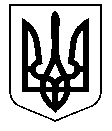 ПРИШИБСЬКИЙ  ЛІЦЕЙДОНЕЦЬКОЇ СЕЛИЩНОЇ РАДИ ІЗЮМСЬКОГО РАЙОНУ ХАРКІВСЬКОЇ ОБЛАСТІНАКАЗс. Пришиб 